ПЕРЕЛІКвидів інформації, розпорядником якої єСекретаріат Кабінету Міністрів України1. Інформація про діяльність Кабінету Міністрів України.2. Інформація про діяльність Секретаріату Кабінету Міністрів України.3. Відомості про доступ до публічної інформації, зокрема:про систему обліку публічної інформації, що перебуває у володінні Секретаріату Кабінету Міністрів України;звіти щодо задоволення запитів на отримання публічної інформації;перелік відомостей, що становлять службову інформацію;матеріали з питань організації забезпечення доступу до публічної інформації;форма та порядок складення запиту на отримання публічної інформації, розпорядником якої є Секретаріат Кабінету Міністрів України;порядок оскарження рішень розпорядника інформації або бездіяльності.4. Інформація з обмеженим доступом:конфіденційна інформація, доступ до якої обмежено фізичною або юридичною особою, крім суб’єктів владних повноважень, та яка може поширюватися у визначеному ними порядку за їх бажанням відповідно до передбачених ними умов;таємна інформація, яка містить державну, професійну, банківську таємницю, таємницю слідства та іншу передбачену законом таємницю;службова інформація, яка міститься в документах, що становлять внутрівідомчу службову кореспонденцію, доповідні записки, рекомендації, якщо вони пов’язані з розробленням напряму діяльності установи або здійсненням контрольних, наглядових функцій органами державної влади, процесом прийняття рішень і передують публічному обговоренню та/або прийняттю рішень.5. Інформація про звернення громадян.6. Інформація з питань бухгалтерського обліку, зокрема:відомості про структуру та обсяг бюджетних коштів;відомості про паспорти бюджетних програм;звіт про витрачання бюджетних коштів і виконання паспортів бюджетних програм;відомості про розміри, види оплати праці осіб, зазначених у пункті 1 частини першої статті 4 Закону України “Про засади запобігання і протидії корупції”.7. Інформація з питань господарсько-фінансової діяльності Секретаріату Кабінету Міністрів України.8. Інформація з питань здійснення протокольних заходів.9. Інформація з питань взаємодії з Адміністрацією Президента України, Верховною Радою України та регіонами.10. Інша інформація, передбачена статтею 10 Закону України “Про інформацію”._____________________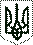 СЕКРЕТАРІАТКАБІНЕТУ МІНІСТРІВУКРАЇНИ    ЗАТВЕРДЖЕНОнаказомКерівника Секретаріату Кабінету Міністрів Українивід 24 лютого 2012 р. № 23